Choisir une situation-problème1Le fait que les élèves de la classe aient un bagage mathématique et culturel hétérogène, tant sur le plan des concepts et des processus que sur celui des stratégies cognitives et métacognitives et du vocabulaire, exige que le déroulement de l’apprentissage par la résolution de problèmes soit rigoureusement planifié. (Analyse a priori, RIM, p. 19)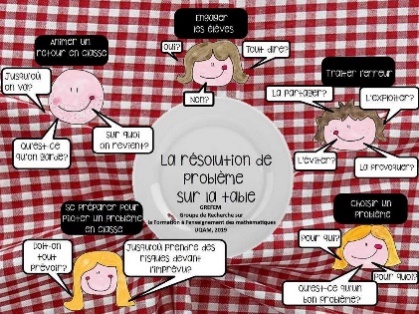 Pourquoi faire résoudre? Quelle intention?Grille de planificationCaractéristiques d’un bon problèmeDéroulement de la situation-problème (Riente, 2010) Apprendre la mathématique PAR la résolution de problèmes(Construire les connaissances) Apprendre la mathématique POUR résoudre des problèmes(Connaissances acquises) Résoudre des problèmes POUR apprendre à résoudre(Stratégies)Situation-problème que je me propose de vivre avec les élèves Situation-problème que je me propose de vivre avec les élèves Situation-problème que je me propose de vivre avec les élèves Titre : Préfèrerais-tu … (2e cycle)Source : https://se.csbe.qc.ca/mathprimaire/2021/04/26/prefererais-tu/Date de réalisation : Appui du mardi, 1er mars 2022 Grille descriptive    Balise de correction (03-12) Critères RÉSOUDRE Comprendre  Mobiliser(concepts et processus) Communiquer (démarche)ValiderCritères RAISONNERAnalyserAppliquerJustifier (raisonnement) (Représentation de la situation pour identifier les étapes, les stratégies, les concepts, etc.)              OU         Obstacles mathématiques (aide anticipée)     Démarche (étapes)    Vocabulaire  Temps de réalisation (Représentation de la situation pour identifier les étapes, les stratégies, les concepts, etc.)              OU         Obstacles mathématiques (aide anticipée)     Démarche (étapes)    Vocabulaire  Temps de réalisation (Représentation de la situation pour identifier les étapes, les stratégies, les concepts, etc.)              OU         Obstacles mathématiques (aide anticipée)     Démarche (étapes)    Vocabulaire  Temps de réalisationOui+/-NotesIl est formulé clairement sous forme d’un énoncé écrit, oral ou même illustré, de façon à être compris par tous les élèves (zone proximale).Il est énoncé de façon à ne pas induire une stratégie de résolution ou l’emploi d’un algorithme en particulier.Il éveillera la curiosité et maintiendra l’intérêt des élèves.Il fait appel au vécu des élèves.Il incitera à la réflexion et aux échanges mathématiques.Il est à la portée de tous les élèves tout en leur offrant un défi.Il se prête à l’utilisation d’une variété de stratégies de résolution.  Comprendre  Organiser  Élaborer  Communiquer  ValiderStratégies cognitives et métacognitives, PDA, p. 23Il donne lieu à  une ou  plusieurs réponses correctes.PRÉPARATIONConsiste à :présenter la problématique;activer les connaissances;faire des liens;préciser la production attendue;clarifier les objectifs et les consignes;établir un plan de travail (dessin, schémas, etc.).Consiste à :présenter la problématique;activer les connaissances;faire des liens;préciser la production attendue;clarifier les objectifs et les consignes;établir un plan de travail (dessin, schémas, etc.).RÉALISATIONSe résume à :accompagner l’élève dans la réalisation de ses tâches;ajouter, s’il y a lieu, des activités d’apprentissage;ajouter des moments de rétroaction favorisant l’encadrement et la régulation.Se résume à :accompagner l’élève dans la réalisation de ses tâches;ajouter, s’il y a lieu, des activités d’apprentissage;ajouter des moments de rétroaction favorisant l’encadrement et la régulation.RÉALISATIONQue faire avec les élèves qui ont compris et réalisé rapidement?Que faire avec les élèves qui n’ont pas compris?INTÉGRATIONComprend :la synthèse des apprentissages réalisés;la reconnaissance de transferts;l’expression du degré de satisfaction permettant la régulation.Comprend :la synthèse des apprentissages réalisés;la reconnaissance de transferts;l’expression du degré de satisfaction permettant la régulation.